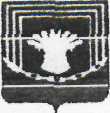 Совет депутатовНовомирского сельского поселенияЧесменского муниципального районаЧелябинской областиОт 30.04.2019г.                                                                                 № 7О внесении изменений и дополненийв Устав  Новомирскогосельского поселения Чесменскогомуниципального районаЧелябинской областиВ соответствии с действующим законодательством Российской Федерации Совет депутатов Новомирского сельского поселенияРЕШИЛ:1. Внести в Устав Новомирского сельского поселения следующие изменения и дополнения:1) Главу «Местное самоуправление в Новомирском поселении» дополнить статьёй 5.1. следующего содержания:«Статья 5.1. Права органов местного самоуправления сельского поселения на решение вопросов, не отнесённых к вопросам местного значения сельского поселения.»Органы местного самоуправления сельского поселения имеют право на:а) создание музеев поселения;б) совершение нотариальных действий, предусмотренным законодательством, в случае отсутствия в поселении нотариуса;в) участие в осуществлении деятельности по опеке и попечительству;г) создание условий для осуществления деятельности, связанной с реализацией прав местных национально-культурных автономий на территории поселения;д) оказание содействия национально-культурному развитию народов Российской Федерации и реализации мероприятий в сфере межнациональных отношений на территории поселения;е) участие в организации и осуществлении мероприятий по мобилизационной подготовке муниципальных предприятий и учреждений,  находящихся на территории поселения;ж)создание муниципальной пожарной охраны; з)создание условий для развития туризма;и) оказание поддержки общественным наблюдательным комиссиям, осуществляющим общественный контроль за обеспечением прав человека и содействие лицам, находящимся в местах принудительного содержания;к) оказание поддержки общественным объединениям инвалидов, а также созданным общероссийскими общественными объединениями инвалидов организациям в соответствии с Федеральным законом от 24 ноября 1995 года № 181-ФЗ «О социальной защите инвалидов в Российской Федерации»;л) предоставление гражданам жилых помещений муниципального жилищного фонда по договорам найма жилых помещений жилищного фонда социального использования в соответствии с жилищным законодательством;м) осуществление деятельности по обращению с животными без владельцев, обитающими на территории поселения;н) осуществление мероприятий в сфере профилактики правонарушений, предусмотренных Федеральным законом «Об основах системы профилактики правонарушений в Российской Федерации»;о) оказание содействия развитию физической культуры и спорта инвалидов, лиц с ограниченными возможностями здоровья, адаптивной физической культуры и адаптивного спорта»;п) осуществление мероприятий по защите прав потребителей, предусмотренных Законом Российской Федерации от 7 февраля 1992 года № 2300-1 «О защите прав потребителей».      2. Органы местного самоуправления сельского поселения вправе решать вопросы, указанные в части 1 настоящей статьи, участвовать в осуществлении иных государственных полномочий, если это участие предусмотрено федеральными законами, а также решать иные вопросы, не отнесённые к компетенции органов местного самоуправления других муниципальных образований, органов государственной власти и не исключённые из их компетенции федеральными законами и законами субъектов Российской Федерации, за счёт доходов местных бюджетов, за исключением межбюджетных трансфертов, предоставленных из бюджетов бюджетной системы Российской Федерации, и поступлений налоговых доходов по дополнительным нормативам отчислений.2) Главу «Формы, порядок и гарантии участия населения в решении вопросов местного значения» дополнить статьей 10.1 следующего содержания:«Статья 10.1. Староста сельского населенного пункта1. Для организации взаимодействия органов местного самоуправления и жителей сельского населенного пункта при решении вопросов местного значения в сельском населенном пункте может назначаться староста сельского населенного пункта.2. Староста сельского населенного пункта назначается Советом депутатов Новомирского сельского поселения по представлению схода граждан сельского населенного пункта из числа лиц, проживающих на территории данного сельского населенного пункта и обладающих активным избирательным правом.3. Срок полномочий старосты сельского населенного пункта – 5 лет.Полномочия старосты сельского населенного пункта прекращаются досрочно по решению Совета депутатов Новомирского сельского поселения, по представлению схода граждан сельского населенного пункта, а также в случаях, установленных пунктами 1 - 7 части 10 статьи 40 Федерального закона от 6 октября 2003 года N 131-ФЗ «Об общих принципах организации местного самоуправления в Российской Федерации».4. Староста сельского населенного пункта для решения возложенных на него задач:1) взаимодействует с органами местного самоуправления, муниципальными предприятиями и учреждениями и иными организациями по вопросам решения вопросов местного значения в сельском населенном пункте;2) взаимодействует с населением, в том числе посредством участия в сходах, собраниях, конференциях граждан, направляет по результатам таких мероприятий обращения и предложения, в том числе оформленные в виде проектов муниципальных правовых актов, подлежащие обязательному рассмотрению органами местного самоуправления;3) информирует жителей сельского населенного пункта по вопросам организации и осуществления местного самоуправления, а также содействует в доведении до их сведения иной информации, полученной от органов местного самоуправления;4) содействует органам местного самоуправления в организации и проведении публичных слушаний и общественных обсуждений, обнародовании их результатов в сельском населенном пункте;5) осуществляет иные полномочия и права, предусмотренные нормативным правовым актом Совета депутатов Новомирского сельского поселения в соответствии с законом Челябинской области.5. Старосте сельского населенного пункта выдается удостоверение, подтверждающее его личность и полномочия.Удостоверение старосты сельского населенного пункта выдается уполномоченным должностным лицом органа местного самоуправления на срок полномочий старосты сельского населенного пункта.»;3) В главе «Формы, порядок и гарантии участия населения в решении вопросов местного значения», в статье 11 «Публичные слушания, общественные обсуждения» пункт 6. изложить в следующей редакции:«6. Порядок организации и проведения публичных слушаний определяется решением Совета депутатов Новомирского сельского поселения и должен предусматривать заблаговременное оповещение жителей Новомирского сельского поселения о времени и месте проведения публичных слушаний, заблаговременное ознакомление с проектом муниципального правового акта, другие меры, обеспечивающие участие в публичных слушаниях жителей Новомирского сельского поселения, опубликование (обнародование) результатов публичных слушаний, включая мотивированное обоснование принятых решений.»;      4) В главе «Представительный орган Новомирского поселения», статью 17 «Совет депутатов - представительный орган Новомирского поселения» дополнить пунктом 3. следующего содержания: «3. Председателем Совета депутатов Новомирского сельского поселения является должностное лицо местного самоуправления, избираемое из состава депутатов Совета депутатов.»;        в статье 20  «Правовые акты Совета депутатов» пункт 5 изложить в следующей редакции: «5. В случае отсутствия Главы поселения, досрочного прекращения им полномочий решения Совета депутатов подписывает Председатель Совета депутатов.»; в статье 21 «Председатель и секретарь Совета депутатов» пункт 1 изложить в следующей редакции: «1. Председатель Совета депутатов Новомирского сельского поселения избирается из числа депутатов Совета депутатов Новомирского сельского поселения на срок полномочий Совета депутатов Новомирского сельского поселения. Решение об избрании Председателя Совета депутатов Новомирского сельского поселения принимается большинством голосов от установленной численности депутатов Совета депутатов Новомирского сельского поселения.»;         2. Настоящее решение подлежит обнародованию на информационных стендах,  после его государственной регистрации в территориальном органе уполномоченного федерального органа исполнительной власти в сфере регистрации уставов муниципальных образований.3. Настоящее решение вступает в силу после его официального обнародования в соответствии с действующим законодательством.Глава Новомирскогосельского поселения:                                                    Т.М.Халилова